โครงการรณรงค์ตรวจคัดกรองมะเร็งปากมดลูกและโรคมะเร็งเต้านม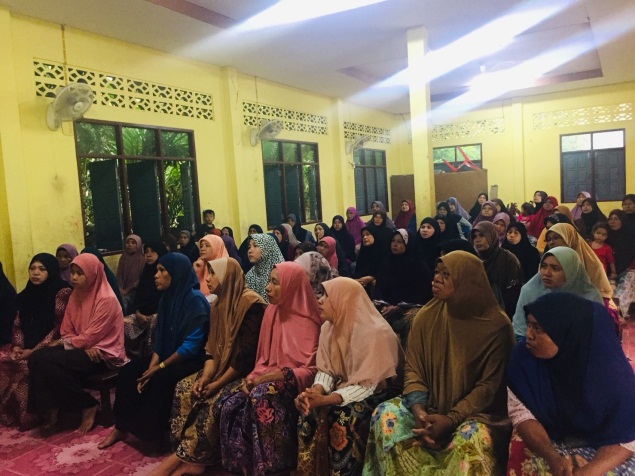 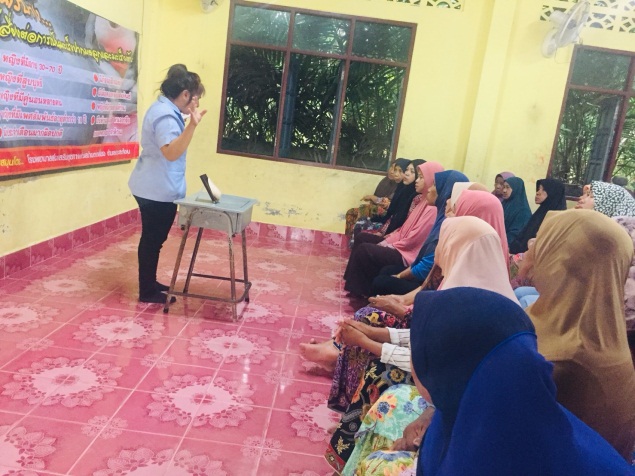 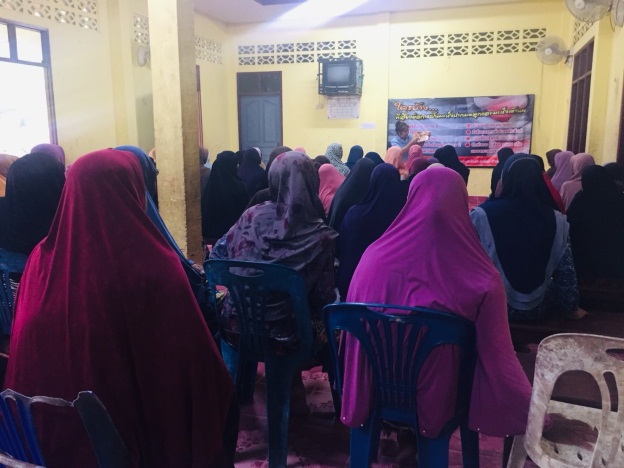 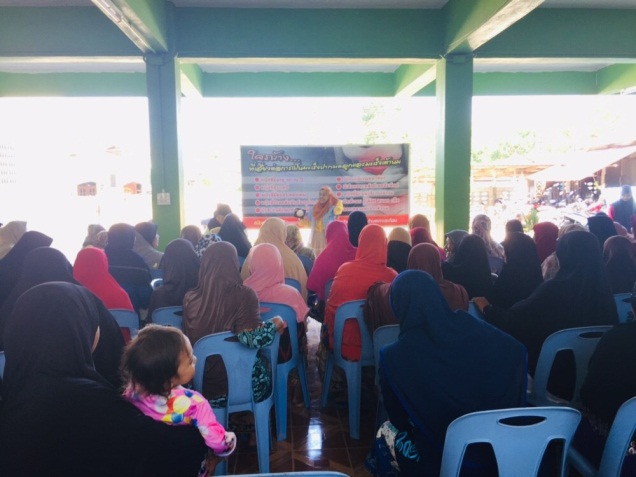 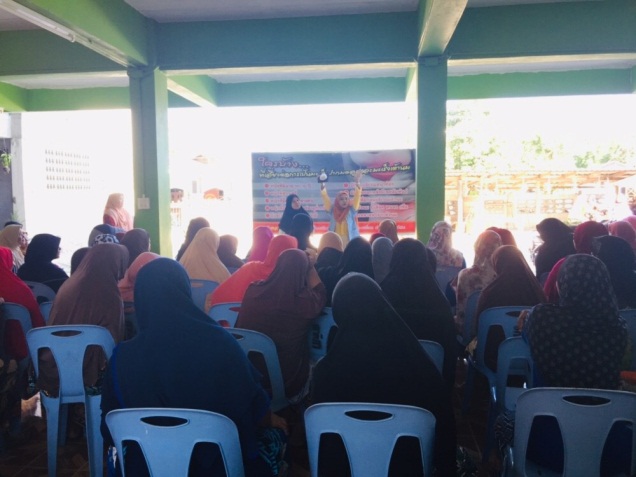 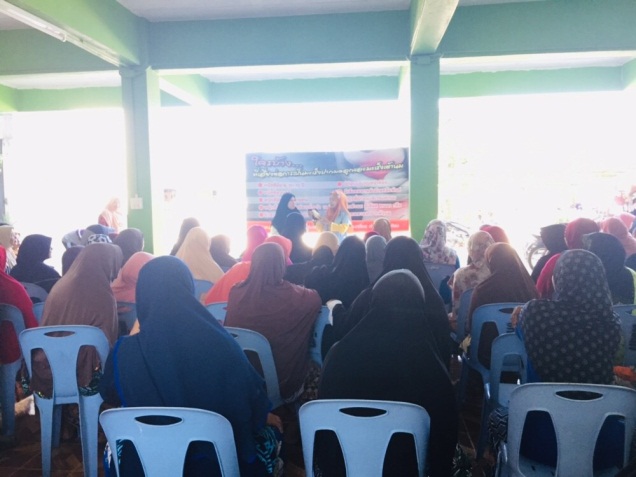 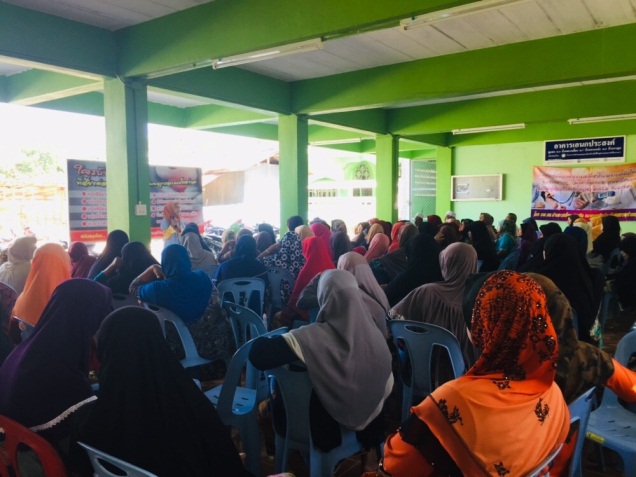 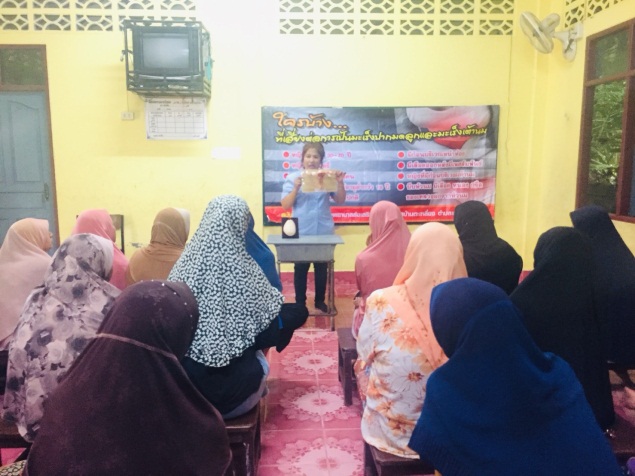 